GOVT. OF THE PEOPLE'S REPUBLIC OF BANGLADESH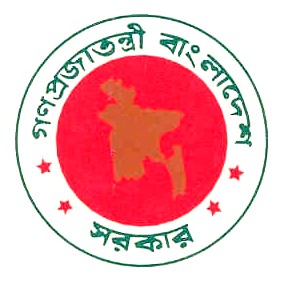 OFFICE OF THE EXECUTIVE ENGINEER,PWD.DIVISION, RANGPUR.Phone & Fax-0521-62124 web: www.pwd.gov.bdINVITATION FOR TENDERIFT No-11 (Civil)/2016-2017.			Memo No-25.36.8500.111.14.068/16-3741				Dated:- 05-10-2016Sealed tenders are hereby invited under public procurement Regulation-2008 for the eligible tenderers as defined in the tender documents who has the legal capacity to enter into the contract with Bangladesh Government for the under mentioned works.1Ministry/DivisionMinistry/DivisionMinistry of Home AffairsMinistry of Home AffairsMinistry of Home AffairsMinistry of Home AffairsMinistry of Home Affairs2AgencyAgencyPublic Works DepartmentPublic Works DepartmentPublic Works DepartmentPublic Works DepartmentPublic Works Department3Procuring Entity NameProcuring Entity NameExecutive Engineer, PWD, Division, Rangpur.Executive Engineer, PWD, Division, Rangpur.Executive Engineer, PWD, Division, Rangpur.Executive Engineer, PWD, Division, Rangpur.Executive Engineer, PWD, Division, Rangpur.4Invitation Ref No & DateInvitation Ref No & DateAwZwi³ wWAvBwR (G‡÷U), evsjv‡`k cywjk, cywjk †nW †KvqvUv©m©, XvKv Gi ¯§viK bs-44.01.0000.043.119-2016 (Ask)/7790, Zvs-03-10-2016 wLªt|AwZwi³ wWAvBwR (G‡÷U), evsjv‡`k cywjk, cywjk †nW †KvqvUv©m©, XvKv Gi ¯§viK bs-44.01.0000.043.119-2016 (Ask)/7790, Zvs-03-10-2016 wLªt|AwZwi³ wWAvBwR (G‡÷U), evsjv‡`k cywjk, cywjk †nW †KvqvUv©m©, XvKv Gi ¯§viK bs-44.01.0000.043.119-2016 (Ask)/7790, Zvs-03-10-2016 wLªt|AwZwi³ wWAvBwR (G‡÷U), evsjv‡`k cywjk, cywjk †nW †KvqvUv©m©, XvKv Gi ¯§viK bs-44.01.0000.043.119-2016 (Ask)/7790, Zvs-03-10-2016 wLªt|AwZwi³ wWAvBwR (G‡÷U), evsjv‡`k cywjk, cywjk †nW †KvqvUv©m©, XvKv Gi ¯§viK bs-44.01.0000.043.119-2016 (Ask)/7790, Zvs-03-10-2016 wLªt|5Procurement MethodProcurement MethodOpen Tendering method (OTM )Open Tendering method (OTM )Open Tendering method (OTM )Open Tendering method (OTM )Open Tendering method (OTM )6Budget and Source of FundsBudget and Source of FundsRevenue & GOBRevenue & GOBRevenue & GOBRevenue & GOBRevenue & GOB7Tender  NoTender  No11 (Civil)/2016-201711 (Civil)/2016-201711 (Civil)/2016-201711 (Civil)/2016-201711 (Civil)/2016-20178Tender NameTender NameConstruction of Single storied Academic building with 6 storied foundation (including Civil, Sanitary & Electrification works) of Police Training Center one at Rangpur under PWD Division, Rangpur Fy-2016-2017Construction of Single storied Academic building with 6 storied foundation (including Civil, Sanitary & Electrification works) of Police Training Center one at Rangpur under PWD Division, Rangpur Fy-2016-2017Construction of Single storied Academic building with 6 storied foundation (including Civil, Sanitary & Electrification works) of Police Training Center one at Rangpur under PWD Division, Rangpur Fy-2016-2017Construction of Single storied Academic building with 6 storied foundation (including Civil, Sanitary & Electrification works) of Police Training Center one at Rangpur under PWD Division, Rangpur Fy-2016-2017Construction of Single storied Academic building with 6 storied foundation (including Civil, Sanitary & Electrification works) of Police Training Center one at Rangpur under PWD Division, Rangpur Fy-2016-20179Tender Last Selling DateTender Last Selling Date06/11/2016 during office hours.06/11/2016 during office hours.06/11/2016 during office hours.10Tender Closing Date and TimeTender Closing Date and Time07/11/201607/11/201607/11/201612:00 noon.12:00 noon.11Tender Opening Date and TimeTender Opening Date and Time07/11/201607/11/201607/11/201603:00 P.M03:00 P.M12Name & Address of the office(s)Name & Address of the office(s)Selling Tender Document (Principal)Selling Tender Document (Principal)Office of the Executive Engineer, PWD Division, Rangpur.Office of the Executive Engineer, PWD Division, Rangpur.Office of the Executive Engineer, PWD Division, Rangpur.Office of the Executive Engineer, PWD Division, Rangpur.Office of the Executive Engineer, PWD Division, Rangpur.Selling Tender Document (Others)Selling Tender Document (Others)a) Office of the Executive Engineer, PWD Dhaka Division-I/ Chittagong Division-I/ Rajshahi Division-I/ Khulna Division-I/ Barisal Division/ Sylhet Division. b) Office of the Executive Engineer PWD Division, Dinajpur / Gaibandha / Lalmonirhat / Nilphamari / Kurigram / Panchagarh / Thakurgaon. c) Office of the Sub-Divisional Engineer, PWD Sub-Division-I/ II/ Maintenance/ E.M. Rangpur.a) Office of the Executive Engineer, PWD Dhaka Division-I/ Chittagong Division-I/ Rajshahi Division-I/ Khulna Division-I/ Barisal Division/ Sylhet Division. b) Office of the Executive Engineer PWD Division, Dinajpur / Gaibandha / Lalmonirhat / Nilphamari / Kurigram / Panchagarh / Thakurgaon. c) Office of the Sub-Divisional Engineer, PWD Sub-Division-I/ II/ Maintenance/ E.M. Rangpur.a) Office of the Executive Engineer, PWD Dhaka Division-I/ Chittagong Division-I/ Rajshahi Division-I/ Khulna Division-I/ Barisal Division/ Sylhet Division. b) Office of the Executive Engineer PWD Division, Dinajpur / Gaibandha / Lalmonirhat / Nilphamari / Kurigram / Panchagarh / Thakurgaon. c) Office of the Sub-Divisional Engineer, PWD Sub-Division-I/ II/ Maintenance/ E.M. Rangpur.a) Office of the Executive Engineer, PWD Dhaka Division-I/ Chittagong Division-I/ Rajshahi Division-I/ Khulna Division-I/ Barisal Division/ Sylhet Division. b) Office of the Executive Engineer PWD Division, Dinajpur / Gaibandha / Lalmonirhat / Nilphamari / Kurigram / Panchagarh / Thakurgaon. c) Office of the Sub-Divisional Engineer, PWD Sub-Division-I/ II/ Maintenance/ E.M. Rangpur.a) Office of the Executive Engineer, PWD Dhaka Division-I/ Chittagong Division-I/ Rajshahi Division-I/ Khulna Division-I/ Barisal Division/ Sylhet Division. b) Office of the Executive Engineer PWD Division, Dinajpur / Gaibandha / Lalmonirhat / Nilphamari / Kurigram / Panchagarh / Thakurgaon. c) Office of the Sub-Divisional Engineer, PWD Sub-Division-I/ II/ Maintenance/ E.M. Rangpur.Receiving Tender DocumentReceiving Tender Documenta) Office of the Divisional Commissioner, Rangpur.b) Office of the Deputy Inspector General of Police, Rangpur Range, Rangpur.c) Office of the Superintending Engineer, PWD Circle, Rangpur.d) Office of the Executive Engineer, PWD. Division, Rangpur.a) Office of the Divisional Commissioner, Rangpur.b) Office of the Deputy Inspector General of Police, Rangpur Range, Rangpur.c) Office of the Superintending Engineer, PWD Circle, Rangpur.d) Office of the Executive Engineer, PWD. Division, Rangpur.a) Office of the Divisional Commissioner, Rangpur.b) Office of the Deputy Inspector General of Police, Rangpur Range, Rangpur.c) Office of the Superintending Engineer, PWD Circle, Rangpur.d) Office of the Executive Engineer, PWD. Division, Rangpur.a) Office of the Divisional Commissioner, Rangpur.b) Office of the Deputy Inspector General of Police, Rangpur Range, Rangpur.c) Office of the Superintending Engineer, PWD Circle, Rangpur.d) Office of the Executive Engineer, PWD. Division, Rangpur.a) Office of the Divisional Commissioner, Rangpur.b) Office of the Deputy Inspector General of Police, Rangpur Range, Rangpur.c) Office of the Superintending Engineer, PWD Circle, Rangpur.d) Office of the Executive Engineer, PWD. Division, Rangpur.Opening Tender DocumentOpening Tender DocumentOffice of the Executive Engineer, PWD Division, Rangpur in presence of intending tenderers who may like to remain present.Office of the Executive Engineer, PWD Division, Rangpur in presence of intending tenderers who may like to remain present.Office of the Executive Engineer, PWD Division, Rangpur in presence of intending tenderers who may like to remain present.Office of the Executive Engineer, PWD Division, Rangpur in presence of intending tenderers who may like to remain present.Office of the Executive Engineer, PWD Division, Rangpur in presence of intending tenderers who may like to remain present.13Eligibility of TenderersThis invitation for Tender is open to all eligible tenderers as mentioned below: (a) Reputed Contractors/Construction firms who have minimum 05 (five) years of general experience in Building Construction works, counting backward from the date of tender publication in newspaper.(b) Having experience in successful completion of at least 1(one) number of similar nature Building Construction works worth not less than Tk. 300.00 (Three hundred) lacs only in a single Tender in Government/Semi-Government/Autonomous Organization of Bangladesh during last 5(five) years.i) In case of work done under any PWD the certifying & authentication authority shall be the concerned Executive Engineer under whom the work has been executed.ii) In case of work done under any Government/Semi-Government/Autonomous Organization of Bangladesh other than PWD the Certifying & authenticating authority shall be the officer of the organization not below the rank of Executive Engineer. (c) The tenderers shall have a minimum average annual construction turnover of Tk. 735.00 (Seven hundred thirty five) lacs only during last 5(five) years, counting backward from the date of publication of tender in newspaper. (d) The minimum amount of liquid assets or working capital or credit facilities of the tenderer shall beTk. 180.00 (One hundred eighty) lacs in the form of PW3-7, mentioning the name of the work, supported by Bank certificate (Original copy only). Bank statement period should be counting 28(Twenty eight) days before submission of tender to be attached. e) Up-to-date Trade license, Income Tax Clearance, VAT Registration certificate and National ID Card. f) Up-to-date ABC category contractory and supervisory license issued from Electrical Licensing Board, Government of Bangladesh. g) In case of JVC/JVCA (Tk. 300/- Non-Judicial stamp) Original deed should be enclosed with tender. h) All other conditions as mentioned in (Section-2 & Section-4) of tender documents must be fulfilled. i) All other terms and conditions as per Tender documentThis invitation for Tender is open to all eligible tenderers as mentioned below: (a) Reputed Contractors/Construction firms who have minimum 05 (five) years of general experience in Building Construction works, counting backward from the date of tender publication in newspaper.(b) Having experience in successful completion of at least 1(one) number of similar nature Building Construction works worth not less than Tk. 300.00 (Three hundred) lacs only in a single Tender in Government/Semi-Government/Autonomous Organization of Bangladesh during last 5(five) years.i) In case of work done under any PWD the certifying & authentication authority shall be the concerned Executive Engineer under whom the work has been executed.ii) In case of work done under any Government/Semi-Government/Autonomous Organization of Bangladesh other than PWD the Certifying & authenticating authority shall be the officer of the organization not below the rank of Executive Engineer. (c) The tenderers shall have a minimum average annual construction turnover of Tk. 735.00 (Seven hundred thirty five) lacs only during last 5(five) years, counting backward from the date of publication of tender in newspaper. (d) The minimum amount of liquid assets or working capital or credit facilities of the tenderer shall beTk. 180.00 (One hundred eighty) lacs in the form of PW3-7, mentioning the name of the work, supported by Bank certificate (Original copy only). Bank statement period should be counting 28(Twenty eight) days before submission of tender to be attached. e) Up-to-date Trade license, Income Tax Clearance, VAT Registration certificate and National ID Card. f) Up-to-date ABC category contractory and supervisory license issued from Electrical Licensing Board, Government of Bangladesh. g) In case of JVC/JVCA (Tk. 300/- Non-Judicial stamp) Original deed should be enclosed with tender. h) All other conditions as mentioned in (Section-2 & Section-4) of tender documents must be fulfilled. i) All other terms and conditions as per Tender documentThis invitation for Tender is open to all eligible tenderers as mentioned below: (a) Reputed Contractors/Construction firms who have minimum 05 (five) years of general experience in Building Construction works, counting backward from the date of tender publication in newspaper.(b) Having experience in successful completion of at least 1(one) number of similar nature Building Construction works worth not less than Tk. 300.00 (Three hundred) lacs only in a single Tender in Government/Semi-Government/Autonomous Organization of Bangladesh during last 5(five) years.i) In case of work done under any PWD the certifying & authentication authority shall be the concerned Executive Engineer under whom the work has been executed.ii) In case of work done under any Government/Semi-Government/Autonomous Organization of Bangladesh other than PWD the Certifying & authenticating authority shall be the officer of the organization not below the rank of Executive Engineer. (c) The tenderers shall have a minimum average annual construction turnover of Tk. 735.00 (Seven hundred thirty five) lacs only during last 5(five) years, counting backward from the date of publication of tender in newspaper. (d) The minimum amount of liquid assets or working capital or credit facilities of the tenderer shall beTk. 180.00 (One hundred eighty) lacs in the form of PW3-7, mentioning the name of the work, supported by Bank certificate (Original copy only). Bank statement period should be counting 28(Twenty eight) days before submission of tender to be attached. e) Up-to-date Trade license, Income Tax Clearance, VAT Registration certificate and National ID Card. f) Up-to-date ABC category contractory and supervisory license issued from Electrical Licensing Board, Government of Bangladesh. g) In case of JVC/JVCA (Tk. 300/- Non-Judicial stamp) Original deed should be enclosed with tender. h) All other conditions as mentioned in (Section-2 & Section-4) of tender documents must be fulfilled. i) All other terms and conditions as per Tender documentThis invitation for Tender is open to all eligible tenderers as mentioned below: (a) Reputed Contractors/Construction firms who have minimum 05 (five) years of general experience in Building Construction works, counting backward from the date of tender publication in newspaper.(b) Having experience in successful completion of at least 1(one) number of similar nature Building Construction works worth not less than Tk. 300.00 (Three hundred) lacs only in a single Tender in Government/Semi-Government/Autonomous Organization of Bangladesh during last 5(five) years.i) In case of work done under any PWD the certifying & authentication authority shall be the concerned Executive Engineer under whom the work has been executed.ii) In case of work done under any Government/Semi-Government/Autonomous Organization of Bangladesh other than PWD the Certifying & authenticating authority shall be the officer of the organization not below the rank of Executive Engineer. (c) The tenderers shall have a minimum average annual construction turnover of Tk. 735.00 (Seven hundred thirty five) lacs only during last 5(five) years, counting backward from the date of publication of tender in newspaper. (d) The minimum amount of liquid assets or working capital or credit facilities of the tenderer shall beTk. 180.00 (One hundred eighty) lacs in the form of PW3-7, mentioning the name of the work, supported by Bank certificate (Original copy only). Bank statement period should be counting 28(Twenty eight) days before submission of tender to be attached. e) Up-to-date Trade license, Income Tax Clearance, VAT Registration certificate and National ID Card. f) Up-to-date ABC category contractory and supervisory license issued from Electrical Licensing Board, Government of Bangladesh. g) In case of JVC/JVCA (Tk. 300/- Non-Judicial stamp) Original deed should be enclosed with tender. h) All other conditions as mentioned in (Section-2 & Section-4) of tender documents must be fulfilled. i) All other terms and conditions as per Tender documentThis invitation for Tender is open to all eligible tenderers as mentioned below: (a) Reputed Contractors/Construction firms who have minimum 05 (five) years of general experience in Building Construction works, counting backward from the date of tender publication in newspaper.(b) Having experience in successful completion of at least 1(one) number of similar nature Building Construction works worth not less than Tk. 300.00 (Three hundred) lacs only in a single Tender in Government/Semi-Government/Autonomous Organization of Bangladesh during last 5(five) years.i) In case of work done under any PWD the certifying & authentication authority shall be the concerned Executive Engineer under whom the work has been executed.ii) In case of work done under any Government/Semi-Government/Autonomous Organization of Bangladesh other than PWD the Certifying & authenticating authority shall be the officer of the organization not below the rank of Executive Engineer. (c) The tenderers shall have a minimum average annual construction turnover of Tk. 735.00 (Seven hundred thirty five) lacs only during last 5(five) years, counting backward from the date of publication of tender in newspaper. (d) The minimum amount of liquid assets or working capital or credit facilities of the tenderer shall beTk. 180.00 (One hundred eighty) lacs in the form of PW3-7, mentioning the name of the work, supported by Bank certificate (Original copy only). Bank statement period should be counting 28(Twenty eight) days before submission of tender to be attached. e) Up-to-date Trade license, Income Tax Clearance, VAT Registration certificate and National ID Card. f) Up-to-date ABC category contractory and supervisory license issued from Electrical Licensing Board, Government of Bangladesh. g) In case of JVC/JVCA (Tk. 300/- Non-Judicial stamp) Original deed should be enclosed with tender. h) All other conditions as mentioned in (Section-2 & Section-4) of tender documents must be fulfilled. i) All other terms and conditions as per Tender documentThis invitation for Tender is open to all eligible tenderers as mentioned below: (a) Reputed Contractors/Construction firms who have minimum 05 (five) years of general experience in Building Construction works, counting backward from the date of tender publication in newspaper.(b) Having experience in successful completion of at least 1(one) number of similar nature Building Construction works worth not less than Tk. 300.00 (Three hundred) lacs only in a single Tender in Government/Semi-Government/Autonomous Organization of Bangladesh during last 5(five) years.i) In case of work done under any PWD the certifying & authentication authority shall be the concerned Executive Engineer under whom the work has been executed.ii) In case of work done under any Government/Semi-Government/Autonomous Organization of Bangladesh other than PWD the Certifying & authenticating authority shall be the officer of the organization not below the rank of Executive Engineer. (c) The tenderers shall have a minimum average annual construction turnover of Tk. 735.00 (Seven hundred thirty five) lacs only during last 5(five) years, counting backward from the date of publication of tender in newspaper. (d) The minimum amount of liquid assets or working capital or credit facilities of the tenderer shall beTk. 180.00 (One hundred eighty) lacs in the form of PW3-7, mentioning the name of the work, supported by Bank certificate (Original copy only). Bank statement period should be counting 28(Twenty eight) days before submission of tender to be attached. e) Up-to-date Trade license, Income Tax Clearance, VAT Registration certificate and National ID Card. f) Up-to-date ABC category contractory and supervisory license issued from Electrical Licensing Board, Government of Bangladesh. g) In case of JVC/JVCA (Tk. 300/- Non-Judicial stamp) Original deed should be enclosed with tender. h) All other conditions as mentioned in (Section-2 & Section-4) of tender documents must be fulfilled. i) All other terms and conditions as per Tender document14Brief Description of WorksBrief Description of WorksConstruction of Single storied Academic building with 6 storied foundation (including Civil, Sanitary & Electrification works) of Police Training Center one at Rangpur under PWD Division, Rangpur Fy-2016-2017Construction of Single storied Academic building with 6 storied foundation (including Civil, Sanitary & Electrification works) of Police Training Center one at Rangpur under PWD Division, Rangpur Fy-2016-2017Construction of Single storied Academic building with 6 storied foundation (including Civil, Sanitary & Electrification works) of Police Training Center one at Rangpur under PWD Division, Rangpur Fy-2016-2017Construction of Single storied Academic building with 6 storied foundation (including Civil, Sanitary & Electrification works) of Police Training Center one at Rangpur under PWD Division, Rangpur Fy-2016-2017Construction of Single storied Academic building with 6 storied foundation (including Civil, Sanitary & Electrification works) of Police Training Center one at Rangpur under PWD Division, Rangpur Fy-2016-201715Price of Tender Document (Tk)Price of Tender Document (Tk)Tk. 1,500/-(One thousand five hundred) only (Non-refundable)Tk. 1,500/-(One thousand five hundred) only (Non-refundable)Tk. 1,500/-(One thousand five hundred) only (Non-refundable)Tk. 1,500/-(One thousand five hundred) only (Non-refundable)Tk. 1,500/-(One thousand five hundred) only (Non-refundable)Tender package NoTender package NoIdentification of packageIdentification of packageLocationTender Security Amount (Tk)Tender Security Amount (Tk)Completion Time in Month11(Civil)/2016-2017.11(Civil)/2016-2017.Construction of Single storied Academic building with 6 storied foundation (including Civil, Sanitary & Electrification works) of Police Training Center one at Rangpur under PWD Division, Rangpur Fy-2016-2017Construction of Single storied Academic building with 6 storied foundation (including Civil, Sanitary & Electrification works) of Police Training Center one at Rangpur under PWD Division, Rangpur Fy-2016-2017Police Training Centre,RangpurTk 13,50,000/-(Thirteen Lac Fifty thousand) only. In favour of Executive Engineer, PWD Division, Rangpur.Tk 13,50,000/-(Thirteen Lac Fifty thousand) only. In favour of Executive Engineer, PWD Division, Rangpur.09 (Nine)Months16a) i) This Tender notice is available in PWD Website www.pwd.gov.bd & CPTU Website www.cptu.gov.bd respectively. ii) The tender security shall in the form of a Bank draft or Pay order or Bank guarantee  issued by a scheduled bank of Bangladesh. iii) All necessary documents must be attested by 1st class gazetted officers (with name & designation)  iv) The procuring entity reserves the right to reject all tenders of annul the tender proceedings. v) Income Tax Identification No should be 12 (twelve) digit. vi) If there any confusion arises due to printing mistakes or other reason then MYLv‡Z µq AvBb-2006 I µq wewagvjv-2008 I GZ`msµvšÍ me©‡kl  ms‡kvabx †gvZv‡eK †h e¨e¯’v MÖnY Kiv n‡e, ‡mwUB PzovšÍ e‡j MY¨ n‡e| me©‡kl  ms‡kvabx ej‡Z, ‡h Zvwi‡L `icÎ MÖnb Kiv n‡e, †m ZvwiL n‡Z c~‡e© RvixK…Z mKj ms‡kvabx/cÎ eySv‡e| A_v©r wmwcwUBD G&i ¯§viK bs 21.364.002.02.15.464.2014.1757, ZvwiLt 02/10/2016 gvidZ RvwiK…Z cÎwU we‡ePbv Kiv n‡e| a) i) This Tender notice is available in PWD Website www.pwd.gov.bd & CPTU Website www.cptu.gov.bd respectively. ii) The tender security shall in the form of a Bank draft or Pay order or Bank guarantee  issued by a scheduled bank of Bangladesh. iii) All necessary documents must be attested by 1st class gazetted officers (with name & designation)  iv) The procuring entity reserves the right to reject all tenders of annul the tender proceedings. v) Income Tax Identification No should be 12 (twelve) digit. vi) If there any confusion arises due to printing mistakes or other reason then MYLv‡Z µq AvBb-2006 I µq wewagvjv-2008 I GZ`msµvšÍ me©‡kl  ms‡kvabx †gvZv‡eK †h e¨e¯’v MÖnY Kiv n‡e, ‡mwUB PzovšÍ e‡j MY¨ n‡e| me©‡kl  ms‡kvabx ej‡Z, ‡h Zvwi‡L `icÎ MÖnb Kiv n‡e, †m ZvwiL n‡Z c~‡e© RvixK…Z mKj ms‡kvabx/cÎ eySv‡e| A_v©r wmwcwUBD G&i ¯§viK bs 21.364.002.02.15.464.2014.1757, ZvwiLt 02/10/2016 gvidZ RvwiK…Z cÎwU we‡ePbv Kiv n‡e| a) i) This Tender notice is available in PWD Website www.pwd.gov.bd & CPTU Website www.cptu.gov.bd respectively. ii) The tender security shall in the form of a Bank draft or Pay order or Bank guarantee  issued by a scheduled bank of Bangladesh. iii) All necessary documents must be attested by 1st class gazetted officers (with name & designation)  iv) The procuring entity reserves the right to reject all tenders of annul the tender proceedings. v) Income Tax Identification No should be 12 (twelve) digit. vi) If there any confusion arises due to printing mistakes or other reason then MYLv‡Z µq AvBb-2006 I µq wewagvjv-2008 I GZ`msµvšÍ me©‡kl  ms‡kvabx †gvZv‡eK †h e¨e¯’v MÖnY Kiv n‡e, ‡mwUB PzovšÍ e‡j MY¨ n‡e| me©‡kl  ms‡kvabx ej‡Z, ‡h Zvwi‡L `icÎ MÖnb Kiv n‡e, †m ZvwiL n‡Z c~‡e© RvixK…Z mKj ms‡kvabx/cÎ eySv‡e| A_v©r wmwcwUBD G&i ¯§viK bs 21.364.002.02.15.464.2014.1757, ZvwiLt 02/10/2016 gvidZ RvwiK…Z cÎwU we‡ePbv Kiv n‡e| a) i) This Tender notice is available in PWD Website www.pwd.gov.bd & CPTU Website www.cptu.gov.bd respectively. ii) The tender security shall in the form of a Bank draft or Pay order or Bank guarantee  issued by a scheduled bank of Bangladesh. iii) All necessary documents must be attested by 1st class gazetted officers (with name & designation)  iv) The procuring entity reserves the right to reject all tenders of annul the tender proceedings. v) Income Tax Identification No should be 12 (twelve) digit. vi) If there any confusion arises due to printing mistakes or other reason then MYLv‡Z µq AvBb-2006 I µq wewagvjv-2008 I GZ`msµvšÍ me©‡kl  ms‡kvabx †gvZv‡eK †h e¨e¯’v MÖnY Kiv n‡e, ‡mwUB PzovšÍ e‡j MY¨ n‡e| me©‡kl  ms‡kvabx ej‡Z, ‡h Zvwi‡L `icÎ MÖnb Kiv n‡e, †m ZvwiL n‡Z c~‡e© RvixK…Z mKj ms‡kvabx/cÎ eySv‡e| A_v©r wmwcwUBD G&i ¯§viK bs 21.364.002.02.15.464.2014.1757, ZvwiLt 02/10/2016 gvidZ RvwiK…Z cÎwU we‡ePbv Kiv n‡e| a) i) This Tender notice is available in PWD Website www.pwd.gov.bd & CPTU Website www.cptu.gov.bd respectively. ii) The tender security shall in the form of a Bank draft or Pay order or Bank guarantee  issued by a scheduled bank of Bangladesh. iii) All necessary documents must be attested by 1st class gazetted officers (with name & designation)  iv) The procuring entity reserves the right to reject all tenders of annul the tender proceedings. v) Income Tax Identification No should be 12 (twelve) digit. vi) If there any confusion arises due to printing mistakes or other reason then MYLv‡Z µq AvBb-2006 I µq wewagvjv-2008 I GZ`msµvšÍ me©‡kl  ms‡kvabx †gvZv‡eK †h e¨e¯’v MÖnY Kiv n‡e, ‡mwUB PzovšÍ e‡j MY¨ n‡e| me©‡kl  ms‡kvabx ej‡Z, ‡h Zvwi‡L `icÎ MÖnb Kiv n‡e, †m ZvwiL n‡Z c~‡e© RvixK…Z mKj ms‡kvabx/cÎ eySv‡e| A_v©r wmwcwUBD G&i ¯§viK bs 21.364.002.02.15.464.2014.1757, ZvwiLt 02/10/2016 gvidZ RvwiK…Z cÎwU we‡ePbv Kiv n‡e| a) i) This Tender notice is available in PWD Website www.pwd.gov.bd & CPTU Website www.cptu.gov.bd respectively. ii) The tender security shall in the form of a Bank draft or Pay order or Bank guarantee  issued by a scheduled bank of Bangladesh. iii) All necessary documents must be attested by 1st class gazetted officers (with name & designation)  iv) The procuring entity reserves the right to reject all tenders of annul the tender proceedings. v) Income Tax Identification No should be 12 (twelve) digit. vi) If there any confusion arises due to printing mistakes or other reason then MYLv‡Z µq AvBb-2006 I µq wewagvjv-2008 I GZ`msµvšÍ me©‡kl  ms‡kvabx †gvZv‡eK †h e¨e¯’v MÖnY Kiv n‡e, ‡mwUB PzovšÍ e‡j MY¨ n‡e| me©‡kl  ms‡kvabx ej‡Z, ‡h Zvwi‡L `icÎ MÖnb Kiv n‡e, †m ZvwiL n‡Z c~‡e© RvixK…Z mKj ms‡kvabx/cÎ eySv‡e| A_v©r wmwcwUBD G&i ¯§viK bs 21.364.002.02.15.464.2014.1757, ZvwiLt 02/10/2016 gvidZ RvwiK…Z cÎwU we‡ePbv Kiv n‡e| a) i) This Tender notice is available in PWD Website www.pwd.gov.bd & CPTU Website www.cptu.gov.bd respectively. ii) The tender security shall in the form of a Bank draft or Pay order or Bank guarantee  issued by a scheduled bank of Bangladesh. iii) All necessary documents must be attested by 1st class gazetted officers (with name & designation)  iv) The procuring entity reserves the right to reject all tenders of annul the tender proceedings. v) Income Tax Identification No should be 12 (twelve) digit. vi) If there any confusion arises due to printing mistakes or other reason then MYLv‡Z µq AvBb-2006 I µq wewagvjv-2008 I GZ`msµvšÍ me©‡kl  ms‡kvabx †gvZv‡eK †h e¨e¯’v MÖnY Kiv n‡e, ‡mwUB PzovšÍ e‡j MY¨ n‡e| me©‡kl  ms‡kvabx ej‡Z, ‡h Zvwi‡L `icÎ MÖnb Kiv n‡e, †m ZvwiL n‡Z c~‡e© RvixK…Z mKj ms‡kvabx/cÎ eySv‡e| A_v©r wmwcwUBD G&i ¯§viK bs 21.364.002.02.15.464.2014.1757, ZvwiLt 02/10/2016 gvidZ RvwiK…Z cÎwU we‡ePbv Kiv n‡e| (Md. Sumon Kabir)Sub-Asstt. EngineerPWD Division, Rangpur.(Md. Abdul Goffar)Executive EngineerPWD Division, Rangpur.